Paketpris för medlemmar i Wollsjö AIFTräningspaket Hummel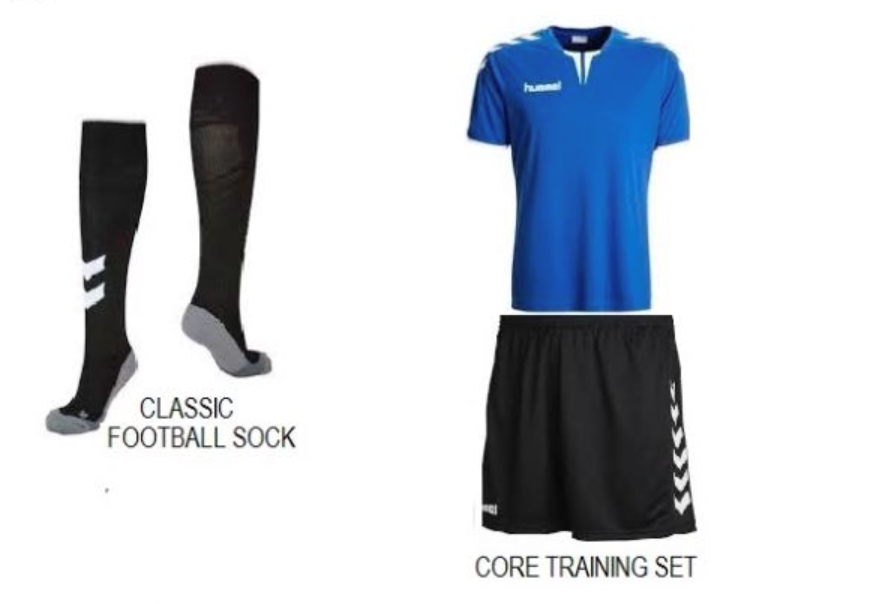 Junior – 325: - (inkl. tryck)Senior – 395: -Träningsoverall CORE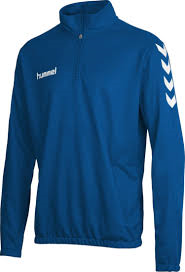 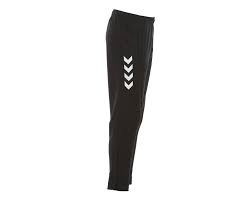 Junior – 595: -(inkl. tryck)Senior – 695:-Beställning samt betalning sker vid träningslägret i Degeberga. Det finns möjlighet att testa storlekar på plats. Swish 123 641 97 33